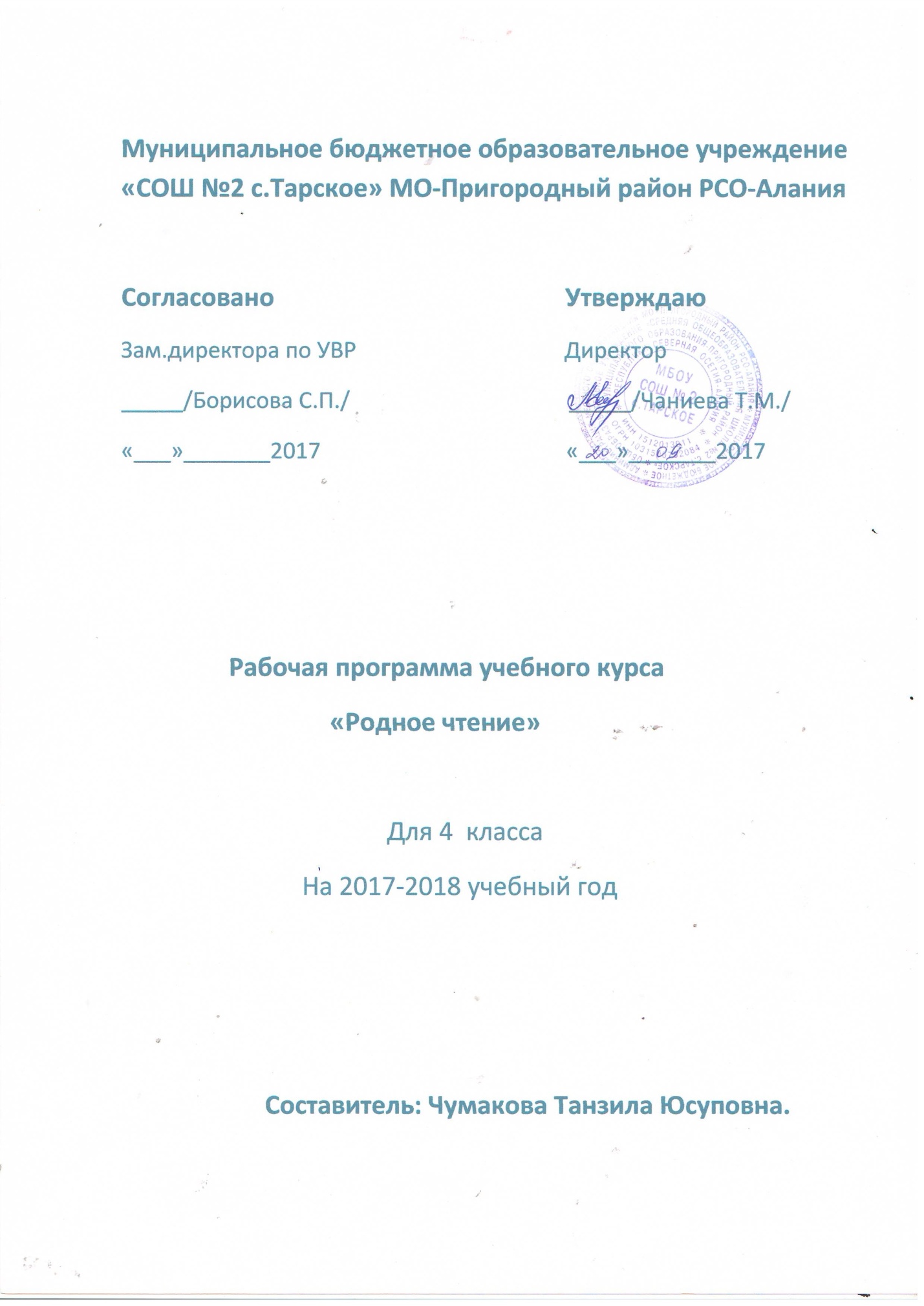 Пояснительная запискак рабочей программе по родному  языку и родному чтению Программа по родному языку и родному чтению для 4 класса .- Учебники родной язык и родное чтение  Р.И .Оздоева,К.А.Гагиев,Н.Д.Котиева.       Программа по родному языку предусматривает обязательное изучение предмета на  этапе начального общего образования в объёме 102 часа, 3 часа в неделю (1 час –родного чтения , 2 часа –родного языка).          Согласно действующему учебному плану школы образовательная программа для 4 класса    предусматривает обучение родному  языку в объёме 3 часов в  неделю, в год 102 часа .Общая характеристика учебного предмета.В системе предметов общеобразовательной школы курс родного языка и чтения реализует познавательную и социокультурную цели: познавательная цель связана с представлением научной картины мира, частью которого является язык, на котором говорит ученик, ознакомлением учащихся с основными положениями науки о языке и, как следствие, формированием логического и абстрактного мышления учеников;социокультурная цель включает формирование: а) коммуникативной компетенции учащихся (развитие устной и письменной речи); б) навыков грамотного, безошибочного письма как показателя общей культуры человека.Особенность курса в том, что он представляет собой первоначальный этап изучения системы родного языка. В этот период осуществляется не только подготовка к изучению языка (период обучения грамоте), но и изучение языка на понятийном уровне, доступном детям . Специфика начального курса родного языка заключается в его тесной взаимосвязи с  чтением. Эти два предмета представляют собой единый филологический курс.Задачи и направления изучения родного языка в начальной школе:1) развитие речи, мышления, воображения школьников, способности выбирать средства языка в соответствии с условиями общения, правильно их употреблять в устной и письменной речи, развитие интуиции и «чувства языка»;2) освоение первоначальных знаний о системе родного языка, лексических, фонетических, грамматических средствах языка, овладение элементарными способами анализа изучаемых единиц языка;3) овладение умениями общаться в устной и письменной формах, участвовать в диалоге, составлять несложные монологические высказывания;4) воспитание позитивного эмоционально-ценностного отношения к языку своего народа; пробуждение познавательного интереса к родному слову, стремления совершенствовать свою речь, чувства ответственности за сохранение чистоты языка своего народа.В целом начальный курс родного языка представлен как совокупность понятий, правил, сведений, взаимодействующих между собой и являющихся основой для интеллектуального и коммуникативного развития детей.Место учебного предмета в учебном плане.Согласно базисному  плану образовательных учреждений РФ на 2017-2018 учебный год всего на изучение родного языка и  чтения  в начальной школе выделяется  3 часа в неделю и 1 час компонент в 2,3.классах .Ценностные ориентиры содержания учебного предмета.Изучение родного языка способствует формированию у учащихся представлений о языке как основном средстве человеческого общения, явлении национальной культуры и основе национального самосознания.На уроках родного языка ученики получают начальное представление о нормах литературного языка и правилах речевого этикета, учатся ориентироваться в целях, задачах, условиях общения, выборе адекватных языковых средств для успешного решения коммуникативной задачи.       Родной язык является для учащихся средством развития их мышления, воображения, интеллектуальных и творческих способностей,  каналом социализации личности. Успехи в изучении родного языка во многом определяют результаты обучения по другим школьным предметам.Результаты изучения учебного предмета.                                                         Личностными  результатами изучения  родного языка в начальной школе являются:-осознание языка как основного средства человеческого общения;-восприятие родного языка как явления национальной культуры;-понимание того, что правильная устная и письменная речь является показателем индивидуальной культуры человека;-способность к самооценке на основе наблюдения за собственной речью.Метапредметными  результатами изучения родного языка в начальной школе являются:-умение использовать язык с целью поиска необходимой информации в различных источниках для решения учебных задач;-способность ориентироваться в целях, задачах, средствах и условиях общения;-умение выбирать адекватные языковые средства для успешного решения коммуникативных задач (диалог, устные монологические высказывания, письменные тексты) с учётом особенностей разных видов речи, ситуаций общения;-понимание необходимости ориентироваться на позицию партнёра, учитывать различные мнения и координировать различные позиции в сотрудничестве с целью успешного участия в диалоге;-стремление к более точному выражению собственного мнения и позиции;-умение задавать вопросы. Предметными  результатами изучения родного языка в начальной школе являются:-овладение начальными представлениями о нормах литературного языка (орфоэпических, лексических, грамматических) и правилах речевого этикета;-умение применять орфографические правила и правила постановки знаков препинания (в объёме изученного)  при записи собственных и предложенных текстов;-умение проверять написанное;-умение (в объёме изученного) находить, сравнивать, классифицировать, характеризовать  такие языковые единицы, как звук, буква, часть слова, часть речи, член предложения, простое предложение;-способность контролировать свои действия, проверять написанное.  строить продуктивное взаимодействие и сотрудничество со сверстниками и взрослыми для реализации проектной деятельности (под руководством учителя).Учащиеся получат возможность научиться:выражать свои мысли с соответствующими возрасту полнотой и точностью;быть терпимыми к другим мнениям, учитывать их в совместной работе.№	ТемаКол-во часов.ДатаПо факту1Г1алг1ай мохк.  Тахан со г1озваьна….2КЪамаьл.Ма къаьга доаг1а…..3Магас.      Магас –Г1ала.4Наьсаре.Г1ишлонхой 1уйре. Даьхен ираз 1алашде.5Вай байракх.Вай герб. Паччахьалкхен гимнах.Г1алг1ай республика конституци. Вай Конституцех.6Гаьнаш лега ха.Хьунаг1ара гуйран 1уйре.7Эггара боккхаг1бола чкъаьра.8АЬХКИ САЛА1АР.9Эг1ар. (Ведзижев А)10Кхоанен дьай.11Безам ба са. 12Дикадар ,водар.13Г1ишлонхой.(Ужахов Х).14Къоанои к1анти.15Йиъ хьажк1а. Плиев М-С.16Лейлай ц1ай. Шадиев С.17Балха кулгаш. Хьаг1.18Багахбувцама дош-хозала хьаст. Вайнаьха багахбувцам.Кицаш.Ховли-довзалеш.19Тешаме новкъост.20Берза дув.Борзи ж1алии.21Маьра к1аьнк.22Дошо фийг.23КХО ХЬЕХАР.24Къе саги борзи.1Овдалча берзах бола фаьлг.25Доттаг1а. Гагие Г.26Г1АЛГ1АЙ МОТТ.Сердалонга бода никъ.27Осканов Суламбик-Хьакъа турпал.28Машар.Гагиев Г. Ма дика дар. Хамхоев А.29Сона байнаб т1ом.30Бераш-даьхен кхоане я.Шойла машар лоаттабе.31Хаьхочун да.Чахкиев С.32Къахьегам.Озиев.И. Совг1ат.33Б1аьсти.Зязиков ХЬ.34Керда шу.Осмиев хь.